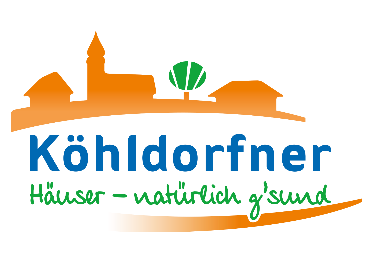 Datenblatt für PraktikumsbewerberZeitraum: 			_________________________________________________Berufsbezeichnung:                      _________________________________________________Praktikumsgrund:Allgemeine Daten: Vor- und Nachname:                    _________________________________________________Geburtsname:      		_________________________________________________Geburtsort:           		_________________________________________________Straße / Haus-Nr.:   		_________________________________________________PLZ / Ort:   			_________________________________________________Telefonnummer:     		_________________________________________________E-Mail:                                      	_________________________________________________Geburtsdatum/Alter:                 	_________________________________________________Sozialversicherungsnummer:   	_________________________________________________Identifikationsnummer:             	_________________________________________________Staatsangehörigkeit:                 	_________________________________________________Köhldorfner Holzbau GmbH, Stangern 7, 83530 Schnaitsee, Tel. 08074 915600, e-mail: info@koehldorfner.de  von der Schule aus  Teil des Studiums(Immatrikulationsbescheinigung vorlegen!)  freiwillig                                 	  Ferienarbeit	  Girls-/Boysday